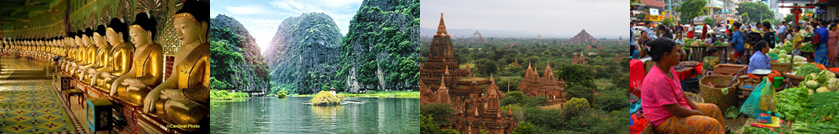 Märchenhaftes Myanmar Reisetermin  24.1.- 4.2.2018 mit EmiratesReiseverlauf 24.1./1.Tag: Frankfurt – YangonFlug von Frankfurt nach Yangon  via Dubai 25.1./2. Ankunft in YangonAnkunft in Yangon am Nachmittag.Begrüßung durch die Reiseleitung. Am Abend  Willkommensabendessen  in einem landestypischen Restaurant in Chinatown, dem burmesischen Ausgehviertel . 26.1./3. Tag: Yangon  Lernen Sie Yangon auf einer ausführlichen Stadtbesichtigung kennen. Sie besuchen die bekannte Kyaukhtatgyi Pagode, die der 70 Meter langen Statue des liegenden Buddhas von der Größe eines Blauwals Schutz bietet.  Populär bei den Einheimischen ist der königliche See im Kandawgyi Park, vor allem am frühen Morgen und bei Sonnenuntergang. Erhaschen Sie einen Blick auf die Karaweik Halle, die Nachbildung einer königlichen Barke, und genießen Sie die spektakuläre Aussicht auf die Shwedagon Pagode. Sie gilt als wichtigste religiöse Stätte für die Burmesen, die traditionell barfuß umrundet wird. Erleben Sie das Farbenspiel auf dem 100 Meter hohen Chedi, der buchstäblich in mehr als 40 Tonnen Blattgold eingebettet ist.Nach dem Sonnenuntergang geht es weiter für einen Szenenwechsel nach Chinatown. Hier erwartet Sie eine komplett andere Kulisse. Bestaunen Sie die Drachen des farbenprächtigen chinesischen Tempels Khen Hock Keong aus nächster Nähe und atmen Sie den würzigen Duft der unzähligen Räucherstäbchen ein. Nehmen Sie die Atmosphäre des „kleinen Chinas“ Yangons in sich auf.  27.1./4. Tag: Yangon – Heho – Inle Seedem Frühstück Transfer zum Flughafen für Ihren Flug nach Heho.Nach Ankunft in Heho erwartet Sie eine reizvolle Busfahrt nach Nyaung Shwe (30km – ca. 45 Minuten), dem Tor zum Inle See. Außerdem lernen Sie auf dem Weg das aus Teakholz erbaute Kloster „Shweyanpyay“ kennen und mit einem privaten hölzernen Motorboot geht es anschließend über den Inle See zu Ihrem Hotel. Genießen Sie die einmalig schöne und beschauliche Landschaft, mit den kleinen, auf Stelzen erbauten Dörfern. Am Nachmittag erkunden Sie die nähere Umgebung mit Besichtigung des  NgaHpeChaung Klosters, das eine große Shan-Buddha-Sammlung beherbergt, und  die PhaungDawOo Pagode mit fünf heiligen und mit Blattgold geschmückten Buddha-Figuren. Außerdem besuchen Sie eine Handweberei in Inpawkhone sowie eine Cheroot-Fabrik, wo die typischen handgefertigten Zigarren hergestellt werden.   28.1./5. Tag: Inle See – IndeinNach dem Frühstück geht es zum Morgenmarkt am See, dem „5 Tage Markt“. Eine einstündige Bootsfahrt bringt Sie dann in das Pa-Oh Dorf Indein, wo Sie einem moosbewachsenen Weg bis zur Spitze des Hügels folgen. Oben angekommen werden Sie von einem Buddha-Abbild begrüßt, das von hunderten Stuparuinen umringt ist. Von hier aus haben Sie einen wunderschönen Blick auf die friedliche Umgebung. Der Indein Pagoden Komplex ist zweifelsohne eine der bemerkenswertesten Sehenswürdigkeiten an den Ufern des Sees. Ihr Boot bringt Sie anschließend zurück zum Hotel. 29.1./6. Tag: Inle See – PindayaEin Spaziergang durch das Dorf KhaungDaing gibt Einblick in den Alltag der Menschen und Ihre Aktivitäten. Berühmt ist das Dorf für seine Tofu- und Bohnenproduktion. Anschließend geht es mit dem Boot nach Nyaung Shwe und weiter mit dem Bus nach Pindaya. Berühmt sind die mehr als 200 Millionen Jahre alten Höhlen von Pindaya. Mehr als 8000 Buddha-Statuen zieren das Innere der Höhlen. Die Stadt ist auch berühmt für Ihre Papier-Baumwoll-Regenschirm-Industrie. Insbesondere die Mönchen und Nonnen im ganzen Land nützen diese handgemachten roten Schirme. In Pindaya gibt es auch den besten grünen Tee des Landes. Bei einer einheimischen Familie lernen Sie viel Wissenswertes über den Anbau und die Verwendung von grünem Tee.   30.1./7. Tag: Pindaya - Antike Königsstadt MandalayMorgens Besuch des lebendigen und farbenfrohen Marktes in Pindaya. Eine reizvolle Überlandfahrt mit dem Bus  führt Sie anschließend in die alte Königsstadt Mandalay. 280 km , ca. 8 Stunden Fahrt. 31.1./8. Tag: Mandalay - AmarapuraDie pulsierende Stadt am Ufer des Irrawaddy Flusses ist das kulturelle Herz Myanmars. Ihre Tour beginnt mit einem Besuch der Mahamumi Pagode, die eines der am meisten verehrten Buddha Abbilder beherbergt. Sie besuchen den Jade Markt mit seiner Vielzahl an seltenen Jadesteinen und eine Manufaktur für Holzschnitzereien, Wandteppiche und Blattgold.Am Nachmittag besichtigen Sie die Kuthodaw Pagode, die oft als „das größte Buch der Welt“ bezeichnet wird. Eindrucksvoll ist auch der Besuch des goldenen Klosters Shwenandaw aus dem 19. Jahrhundert.Kurz vor Sonnenuntergang machen Sie dann noch einen Abstecher nach Amarapura. Sie ist Myanmars vorletzte königliche Hauptstadt, auch wenn die „Stadt der Unsterblichkeit“ nur kurz die Hauptstadt war. Anschließend sehen Sie die legendäre U Bein Brücke, die 1782 erbaut wurde, als Amarapura das königliche Zentrum war. Diese Brücke ist 1,2 Kilometer lang und überspannt den Taungthaman See. Sie gilt als die längste Teakholz-Brücke der Welt. Genießen Sie hier einfach die ganz spezielle Atmosphäre, wenn die Sonne sich am späten Nachmittag senkt und dabei lange Schatten erzeugt und die Einheimischen anstrahlt, während diese heimwärts fahren.  1.2./ 9. Tag:  Mandalay – Paleik - Bagan Entdecken Sie den majestätischen Irrawaddy Fluss, die Lebensader des Landes, bei einem morgendlichen Spaziergang. Sie besuchen einen authentischen Markt und fahren weiter mit dem Bus nach Paleik, (ca. 30 km), bei den Einheimischen auch bekannt als Schlangentempel. In der Nähe befinden sich auch mehrere Tempel, die Sie besichtigen können. Weiterreise nach Bagan, ca. 240 km.   2.2./ 10. Tag: Tempelstadt BaganOPTIONAL: Am frühen Morgen BALLONFLUG ÜBER DIE TEMPELWELT BAGANSNach dem Frühstück geht es zum pulsierenden Nyaung Oo Markt, wo die Einheimischen mit frischen Waren und anderen Erzeugnissen handeln. Von hier aus besichtigen Sie Alt-Bagan und starten mit einem Besuch der bekannten Shwezigon Pagode. Anschließend werden Sie den Ananda Tempel erkunden, der im frühen „Mon“ Stil erbaut wurde. Am Nachmittag geht es weiter zum Dorf Myinkaba und dem Tempel Gubyaukgyi. Verpassen Sie nicht die erstaunlichen und wunderschönen Wandbemalungen und Gravierungen. Als nächstes können Sie über die lokale Kultur noch mehrerfahren, indem Sie zwei Werkstätten besuchen, in denen Bagans berühmteste Produkte hergestellt werden – Lackwaren und Holzschnitte.Am späten Nachmittag fahren Sie zum Ufer des Irrawaddy Fluss, wo Sie ein privates hölzernes Schiff erwartet. Genießen Sie vom Fluss aus einen traumhaft schönen Sonnenuntergang mit der eindrucksvollen Silhouette der Tempellandschaft Bagans.  3.2./11. Tag: Bagan - Yangon – FrankfurtGegen Mittag Flug von Bagan nach Yangon. Transfer zum Hotel.Heute haben Sie Gelegenheit noch den quirligen Bogyoke Markt, auch unter dem Namen „Scotts Market“ bekannt, zu erkunden. Dort können Sie nach Lust und Laune nach myanmarischer Handwerkskunst und Handelswaren stöbern und ihre letzten Souvenirs erstehen (der Markt ist Montags und an öffentlichen Feiertagen geschlossen).Leider heißt es jetzt schon wieder Abschied nehmen von einem der wohl geheimnisvollsten Länder der Welt.  Transfer vom Hotel zum internationalen Flughafen Yangon. Check in und Rückflug via  Dubai nach  Frankfurt.  4.2./12. Tag: Ankunft in FrankfurtAnkunft in Frankfurt. Ende der Reise.Badeverlängerung Ngapali Beach (6 Tage/4 Nächte) 3.2./11. Tag: Bagan – Thandwe – Ngapali Beach Transfer zum Flughafen für Ihren Inlandsflug nach Thandwe. Ankunft und Transfer zum Strandresort am Strand von Ngapali Beach. 4 Nächte. (F)   12.-14.Tag: Ngapali Beach Genießen Sie unbeschwerte Tage am herrlichen Strand von Ngapali Beach. Träumen Sie noch ein wenig von den wunderschönen Eindrücken der vergangenen Tage und erholen Sie sich beim Baden, Sonnen und entspannen Sie am palmengesäumten Strand. (F)  7.2./15. Tag: Ngapali Beach – Yangon  - FrankfurtNach dem Frühstück Transfer zum Flughafen und Flug nach Yangon. Von dort Weiterflug nach via Dubai nach Frankfurt/M. (F)8.2./16. Tag: Frankfurt/M. Ankunft in Frankfurt/M.  Ihre Hotels    Yangon: Reno Hotel, 2 NächteInle See: Paradise Inle, 2 NächtePindaya: Inle Inn , 1 Nacht  Mandalay: Mandalay City Hotel, 2 Nächte  Bagan: Amata Boutique House, 2 Nächte(Hoteländerungen vorbehalten)  Badeverlängerung Ngapali Beach (6 Tage/4 Nächte): Strandresort der gehobenen Mittelklasse am Strand von Ngapali Beach  Superior Zimmer), 4 Nächte Die Resorts (z.B. Amata Resort, Jade Resort o.ä.) sind ideal entlang dem unberührten und wunderschönen Ngapali Beach gelegen. Zum Flughafen Thandwe ca. 20 Minuten. Programm Unsere örtlichen Vertragspartner sind bemüht, das uns bestätigte Reiseprogramm ohne Änderungen oder Abweichungen durchzuführen. Änderungen, die die Reihenfolge der geplanten Besichtigungen betreffen, müssen wir uns vorbehalten. Die endgültige Reihenfolge sowie die Abfahrtszeiten werden von der Reiseleitung vor Ort bekannt gegeben.  AbflughafenFrankfurt/M.   Mindestteilnehmerzahl 15 Personen Eingeschlossene Leistungen •     	Rail & Fly 2. Klasse oder Bustransfer ab/bis MSP•	Flug von Frankfurt/M. nach Yangon  und zurück via Dubai oder Bangkok  inkl. Gebühren (Stand: 3/2017)•	Inlandsflüge Yangon – Heho, Bagan – Yangon  •	Transfers lt. Reiseverlauf•	9 Nächte mit Frühstück in Hotels der landestypischen Mittelklasse in Zimmern mit Bad oder Dusche/WC  •	1 x Willkommensabendessen, 6 x Abendessen•	Rundreise lt. Reiseverlauf im landestypischen, klimatisierten Reisebus inkl. kalter Tücherund Trinkwasser •	Besichtigungsprogramm inkl. Eintrittsgelder •	Höhlen und Teeplantage in Pindaya•	Bootsfahrten auf dem Inle See •	Kunst und Kultur in Mandalay•	Pagodenfeld in Bagan•	durchgehende örtliche, deutschsprechende Reiseleitung  ab/bis Yangon•	Informationsmaterial und Reiseführer In der Badeverlängerung eingeschlossene Leistungen•	Inlandsflüge Bagan – Thandwe – Yangon  •	4 Nächte im Strandresort der gehobenen Mittelklasse am Strand von Ngapali Beach inkl. Frühstück  •	alle erforderlichen Transfers ohne Reiseleitung      

Preise und Konditionen:Preise pro Person in EURO DZ	         EZ             24.1.-3./4.2.2018 	Rundreise mit Emirates Flug	(9 Nächte)	             2.195		2.595Ballonfahrt über Bagan								   325		Halbpension Rundreise (7 x Abendessen, davon 5 in lokalen Restaurants)		   inklusiveVisagebühren Myanmar (zzgl. Versandkosten und Visadienst)                         ca. 40 Auf Anfrage: Badeverlängerung Ngapali Beach, 6 Tage/ 4 Nächte ÜF               545		875Voraussichtliche Flugzeiten mit Emirates ab/bis Frankfurt 24JAN EK 048	 Frankfurt-Dubai	20.30 – 06.05 Uhr +125JAN EK 388	 Dubai-Yangon		09.00 – 16.45 Uhr04FEB EK389	 Yangon – Dubai	02.10 – 06.05 Uhr04FEB EK045	 Dubai-Frankfurt          08.40 – 12.45 Uhr An-/Abreise 
Der An- und Abreisetag gilt als Reisetag. Flugzeiten und -pläne können unter Umständen kurzfristig geändert werden.

KlimaMyanmar hat typisches Monsumklima mit drei unterschiedlichen Jahreszeiten. Die trockene, kühle Jahreszeit von November bis Mitte Februar, die heiße Jahreszeit von März bis Mitte Mai und die Regenzeit von Mai bis Ende Oktober. Das Klima in Myanmar ist von Nord nach Süd sehr unterschiedlich. In der trockenen, kühlen Jahreszeit (November bis Mitte Februar) liegt die Durchschnittstemperatur bei 21˚C, wobei die Spitzenwerte auch bei 30-35˚C liegen können. Die für Mitteleuropäer angenehmste Reisezeit in Myanmar ist meist zwischen Oktober und Februar.KleidungLeichte, bequeme Kleidung (Funktionsbekleidung) ist für das örtliche Klima zu empfehlen. Eine Jacke sollte im Gepäck nicht fehlen, da es am Abend und durch Klimaanlagen recht kühl werden kann. In der Regenzeit ist ein Regenschutz unerlässlich. Bei Tempelbesuchen ist eine angemessene und bedeckende Bekleidung angebracht. Schuhe und Socken sind am Klostereingang bitte stets auszuziehen! Gepäckträger Sollten Sie ihr gesamtes Gepäck auf die Reise mitnehmen, können vor Ort Gepäckträger (nicht im Preis inbegriffen) organisiert werden. Der Preis variiert je nach Hotel: SonnenschutzDie aus dem Zenit scheinende Sonne hat eine ungeheure Intensität, der man sich nicht ungeschützt längere Zeit aussetzen sollte. Deshalb sollten Sie eine Kopfbedeckung und eine gute Sonnenbrille tragen und Sonnencreme mit hohem Lichtschutzfaktor verwenden.SpracheIn Myanmar wird Birmanisch (auch: burmesisch genannt) gesprochen (von etwa 80 Prozent der Bevölkerung). Außerdem sind auch Thaisprachen und Mon-Khmer-Sprachen üblich. Als Geschäftssprache spricht und versteht man vielfach auch Englisch. Im Landesinnern wird jedoch kaum Englisch gesprochen oder verstanden.Strom220 Volt Wechselstrom, 50 Hertz. Ein Adapter wird empfohlen.  Telefon/ Mobilfunk/ Internet0095 ist die Landesvorwahl von Myanmar.Vorwahl für Deutschland: 0049, für Österreich: 0043. Die Internetverbindungen haben sich in den letzten Jahren gut entwickelt, sodass es in vielen Hotels möglich ist das Internet zu nutzen (zum Teil gegen Gebühr).
Reisebedingungen/Rücktritt
Es gelten die Reisebedingungen des Kataloges „DERTOUR Gruppenreisen weltweit” 2018.
Wir empfehlen den Abschluss eines Reiseversicherungspaketes. 

Reisepapiere/VisumBitte vergewissern Sie sich vor Abreise nochmals, dass Sie Ihren Reisepass in Ihrem Handgepäck mitführen. Der Reisepass muss für die Einreise nach Myanmar noch mindestens 6 Monate nach Reiseende gültig sein. Deutsche Staatsbürger benötigen zur Einreise nach Myanmar ein Visum. Staatsbürger anderer Länder informieren sich über ihre Einreisebestimmungen bitte bei ihrem zuständigen Konsulat. Das Visum kostet derzeit ca. 40 Euro pro Person 
Zeitunterschied
Mitteleuropäische Zeit (MEZ) + 5.5 Stunden. Während der europäischen Sommerzeit + 4.5 Stunden.Veranstalter:DER TOURISTIK Frankfurt GmbH & Co. KG, 60424 Frankfurt/M.      